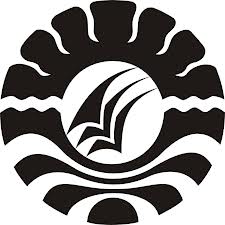 SKRIPSIPENERAPAN   MODEL   PEMBELAJARAN   KOOPERATIF  TIPE GROUP INVESTIGATION  UNTUK  MENINGKATKAN  HASIL   BELAJARSISWA PADA MATA PELAJARAN IPA KELAS V SDN 179 TALUMAE KABUPATEN SOPPENGSULFIANI SYARIFPROGRAM STUDI PENDIDIKAN GURU SEKOLAH DASARFAKULTAS ILMU PENDIDIKAN UNIVERSITAS NEGERI MAKASSAR2016PENERAPAN   MODEL   PEMBELAJARAN   KOOPERATIF  TIPE GROUP INVESTIGATION  UNTUK  MENINGKATKAN  HASIL   BELAJARSISWA PADA MATA PELAJARAN IPA KELAS V SDN 179 TALUMAE KABUPATEN SOPPENGSKRIPSIDiajukan untuk Memenuhi Sebagian Persyaratan Guna Memperoleh Gelar Sarjana  Pendidikan pada Program Studi Pendidikan Guru Sekolah Dasar Strata Satu Fakultas Ilmu Pendidikan Universitas Negeri MakassarOleh:SULFIANI SYARIF1247041055PROGRAM STUDI PENDIDIKAN GURU SEKOLAH DASARFAKULTAS ILMU PENDIDIKAN UNIVERSITAS NEGERI MAKASSAR2016PERNYATAAN KEASLIAN SKRIPSISaya yang bertanda tangan dibawah ini:Nama		: Sulfiani SyarifNim		: 1247041055Prodi			: Pendidikan Guru Sekolah Dasar (PGSD S1)Fakultas	: Ilmu PendidikanJudul skripsi : Penerapan   model   pembelajaran   kooperatif  tipe Group   Investigation  untuk  meningkatkan  hasil   belajar siswa pada  mata pelajaran IPA kelas V SDN 179 Talumae Kabupaten Soppeng..Menyatakan dengan sebenarnya bahwa skripsi yang saya tulis ini benar merupakan hasil karya saya sendiri dan bukan merupakan pengambilan tulisan atau pikiran orang lain yang saya akui sebagai hasil tulisan atau pikiran sendiri.Apabila dikemudian hari terbukti atau dapat dibuktikan bahwa skripsi ini hasil jiplakan, maka saya bersedia menerima sanksi atas  perbuatan tersebut sesuai dengan ketentuan yang berlaku. 						Makassar, 29  Agustus 2016				Yang  membuat  pernyataan	Sulfiani Syarif						 NIM. 1247041055MotoSukses bermula dari pikiran kita. Bila anda menginginkan sukses, maka anda harus mulai berpikir bahwa anda sukses, dan mengisi penuh pikiran dengan kesuksesan (Sulfiani Syarif).Dengan segala kerendahan hatiKuperuntukkan karya ini kepada Almamater, Bangsa dan Agamaku serta untuk ibunda, ayahanda, dan saudara-saudariku tercinta.yang dengan tulus dan ikhlas selalu berdoa dan membantubaik moril maupun materil demi  keberhasilan penulisABSTRAKSULFIANI SYARIF. 2016. Penerapan Model Pembelajaran Kooperatif Tipe Group Investigation Untuk Meningkatkan Hasil Belajar IPA Pada Siswa Kelas V di SDN 179 Talumae Kabupaten Soppeng. Skripsi. Dibimbing oleh, Dra. St. Nursiah B, M.Pd dan Dra. Hj. Nurhaedah A, M.Si.Pada Program Studi Pendidikan Guru Sekolah Dasar (PGSD) Fakultas Ilmu Pendidikan Universitas Negeri Makassar.Permasalahan dalam penelitian ini adalah rendahnya hasil belajar siswa pada mata pelajaran IPA kelas V SDN 179 Talumae Kabupaten Soppeng. Rumusan masalah dalam penelitian ini yaitu bagaimanakah penerapan  model pembelajaran kooperatif  tipe  group investigation untuk  meningkatkan hasil belajar IPA pada siswa kelas V di SDN 179 Talumae Kabupaten Soppeng? Tujuan penelitian ini yaitu mendeskripsikan penerapan model pembelajaran kooperatif tipe group investigation untuk meningkatkan hasil belajar IPA pada siswa kelas V SDN 179 Talumae Pendekatan Penelitian yang digunakan adalah kualitatif. Jenis penelitian ini adalah Penelitian Tindakan Kelas (PTK) dengan alur kegiatan yaitu perencanaan, pelaksanaan, observasi, dan refleksi pada tiap-tiap siklus. Subjek penelitian ini adalah guru dan siswa kelas V SDN 179 Talumae Kabupaten Soppeng dengan jumlah siswa 30 siswa. Fokus penelitian ini adalah penerapan model pembelajaran kooperatif tipe group investigation dan hasil belajar. Teknik pengumpulan data dilakukan melalui tes, observasi, dan dokumentasi.Teknik analisis data yang digunakan adalah analisis data kualitatif dan kuantitatif.  Hasil penelitian menunjukkan bahwa ada peningkatan dari siklus I ke siklus II dilihat pada siklus I penerapan model pembelajaran kooperatif tipe group investigation masih berada pada kategori cukup sedangkan pada siklus II sudah berada pada kategori baik. Hasil belajar siswa pada siklus I berada pada kategori kurang sedangkan pada siklus II hasil belajar siswa sudah berada pada kategori baik. Kesimpulan dalam penelitian ini adalah melalui penerapan model pembelajaran kooperatif tipe group investigation dapat meningkatkan hasil belajar siswa kelas V SDN 179 Talumae Kabupaten Soppeng.PRAKATA	Puji dan syukur khadirat Allah SWT atas segala rahmat dan karuniaNya, penulis dapat menyelesaikan skripsi ini dengan judul Penerapan Model Pembelajaran Kooperatif Tipe Group Investigation Untuk Meningkatkan Hasil Belajar IPA Pada Siswa Kelas V di SDN 179 Talumae Kabupaten Soppeng. Adapun penyusunan skripsi ini merupakan salah satu persyaratan dalam menyelesaikan pendidikan pada program studi Pendidikan Guru Sekolah Dasar (PGSD S1).		Penulis berusaha menyelesaikan skripsi dengan sebaik-baiknya sesuai dengan kemampuan dan pengetahuan yang penulis miliki, meskipun penulis menyadari bahwa keterbatasan, kelemahan serta kekurangan senantiasa pada diri penulis. Namun berkat berkah dari Allah SWT dan dorongan dari berbagai pihak maka skripsi ini dapat terselesaikan. Oleh karena itu kritik dan saran terhadap tulisan ini kami terima dengan tangan terbuka. Dalam kesempatan ini penulis menyampaikan ucapan terimakasih kepada Dra.St.Nursiah B,M.Pd pembimbing I dan Dra.Hj.Nurhaedah.A,M.Si pembimbing II yang telah sabar dan ikhlas meluangkan waktu, tenaga dan pikirannya dalam memberikan bimbingan, motivasi, dan saran yang sangat berharga untuk penulis selama penyusunan skripsi.		Selanjutnya, tak lupa pula penulis mengucapkan terima kasih yang sebesar-besarnya kepada :Prof. Dr. H. Husain Syam, M.TP. Rektor Universitas Negeri Makassar yang telah menerima penulis sebagai mahasiswa di Universitas Negeri Makassar.Dr. Abdullah Sinring, M.Pd. Dekan Fakultas Ilmu Pendidikan Universitas Negeri Makassar, Dr. Abdul Saman, M.Si Kons. wakil Dekan I,    Drs. Muslimin, M.Ed. wakil Dekan II, Dr. Pattaufi, S.Pd, M.Si. wakil Dekan III, dan Dr. Parwoto, M.Pd . wakil Dekan IV yang telah mengizinkan dan memberikan kesempatan kepada penulis untuk melaksanakan penelitian dan menyiapkan sarana dan prasarana yang dibutuhkan selama menempuh pendidikan di FIP UNM. Ahmad Syawaluddin, S. Kom., M. Pd. Ketua Prodi PGSD Universitas Negeri Makassar dan Muhammad Irfan, S. Pd., M. Pd. Sekertaris Prodi PGSD Universitas Negeri Makassar atas fasilitas yang diberikan kepada penulis selama menempuh pendidikan  di PGSD FIP UNM.Dra. Hj. Rosdiah Salam, M.Pd. Ketua UPP PGSD Makassar Fakultas Ilmu Pendidikan Universitas Negeri Makassar yang telah banyak memberikan ilmunya dalam perkuliahan serta selalu mengarahkan dan memotivasi penulis untuk dapat menyelesaikan studi secepatnya.Bapak dan Ibu dosen PGSD UPP Makassar yang telah memberikan bekal ilmu pengetahuan, motivasi, dan semangat kepada penulis selama menempuh pendidikan. Syarif,S.Pd,.M.Si Kepala Sekolah SDN 179 Talumae yang telah memberikan izin penelitian sehingga peneliti merasa sangat terbantu dalam penerapan dan pengembangan ilmu pengetahuan serta dalam penyelesaian skripsi ini. Demikian pula kepada Marwana S.Pd selaku wali kelas V, terima kasih atas arahan dan bimbingan yang diberikan kepada penulis dalam melaksanakan penelitian. Kepada siswa kelas V SDN 179 Talumae Kabupaten Soppeng atas segala perhatian dan kerjasamanya yang baik selama penulis melaksanakan penelitianTeristimewa kepada Ayahanda tercinta Syarif,S.Pd,.M.Si dan Ibunda Tercinta Rohani,S.Pd dan sudara-saudaraku tersayang Haerasmi Syarif, Nurfaisyah Syarif, Magfirah Syarif, Fakhri Syarif, dan Nayla Zahra Syarif serta seluruh keluarga yang telah memberikan dukungan, dan dorongan kepada penulis sehingga penulis bisa menyelesaikan pendidikan di PGSD Universitas Negeri Makassar (UNM).Buat sahabat-sahabatku Khaerunnisa Hamid, Mawaddah Muhsini,  yang telah memberikan dukungan yang selalu menemani dalam suka dan duka serta selalu menjadi tempat untuk bertukar pikiran.Terima kasih juga kepada semua pihak yang penulis tidak sempat sebutkan namanya satu persatu. Penulis hanya dapat memanjatkan do’a kepada Allah swt, semoga segala bantuan yang telah diberikan mendapat pahala yang berlipat ganda. Akhirnya, semoga skripsi  ini dapat bermanfaat. Amin.Makassar,  29 Agustus 2016	PenulisDAFTAR ISI																				Halaman	SAMPUL	iHALAMAN SAMPUL							iiLEMBAR PERSETUJUAN							iiiPENGESAHAN UJIAN SKRIPSI						ivPERNYATAAN KEASLIAN SKRIPSI	vMOTO									            viABSTRAK									vii	PRAKATA									viii	DAFTAR ISI									xii	DAFTAR TABEL								xv	DAFTAR GAMBAR								xvi	DAFTAR LAMPIRAN							xvii					BAB I 	PENDAHULUAN 								Latar Belakang Masalah							1	Rumusan Masalah							5Tujuan Penelitian								6	Manfaat Hasil Penelitian							6BAB II  KAJIAN PUSTAKA,  KERANGKA PIKIR, DAN HIPOTESIS TINDAKANA.Kajian Pustaka						1. Model Pembelajaran Kooperatif Tipe Group Investigation		8     a. Model Pembelajaran Kooperatif					8b. Pengertian Model Pembelajaran Kooperatif Tipe Group   Investigation								9 c. Karakteristik Model Pembelajaran Kooperatif Tipe Group   Investigation								10d. Langkah-Langkah Model Pembelajaran Kooperatif Tipe Group    Investigation								13e.Kelebihan dan Kekurangan Model Pembelajaran Kooperatif    Tipe Group Investigation						142. Hasil Belajar								15a. Pengertian Belajar							15b. Pengertian Hasil Belajar						163. Pembelajaran IPA di Sekolah Dasar					18a. Pengertian IPA							18b. Tujuan IPA								19B. Kerangka Pikir								20C. Hipotesis Tindakan								22BAB III METODE PENELITIAN						Pendekatan dan Jenis Penelitian						23Fokus Penelitian  								24Setting dan Subjek Penelitian						25Rancangan Tindakan							26Teknik dan Prosedur Pengumpulan Data					29 Teknik Analisis Data dan Indikator Keberhasilan				30BAB IV HASIL PENELITIAN DAN PEMBAHASAN				Hasil Penelitian								34Siklus I									34Siklus II									52Pembahasan								71BAB V PENUTUP								Kesimpulan								74Saran                                                                           			74DAFTAR PUSTAKA							            76LAMPIRAN									78DOKUMENTASI PENELITIAN						177RIWAYAT HIDUP								187DAFTAR TABELDAFTAR GAMBARDAFTAR LAMPIRANNo. TabelJudulHalaman3.1.Persentase Pencapaian Aktivitas Pembelajaran323.2.Teknik Kategori Standar Hasil Belajar Berdasarkan Kategori Departemen Pendidikan Nasional 334.1.Deskripsi Hasil Observasi Guru Kelas V SDN 179 Talumae Kabupaten Soppeng464.2.Distribusi Frekuensi dan Persentase Hasil Belajar Siswa Kelas V SDN 179 Talumae Kabupaten Soppeng pada Tes Siklus I494.3.Deskripsi Ketuntasan Belajar Siswa di Kelas V SDN 179 Talumae Kabupaten Soppeng pada Tes Siklus I504.4.Deskripsi Hasil Observasi Guru Kelas V SDN 179 Talumae Kabupaten Soppeng654.5.Distribusi Frekuensi dan Persentase Hasil Belajar Siswa Kelas V SDN 179 Talumae Kabupaten Soppeng Pada Tes Siklus II684.6.Deskripsi Ketuntasan Belajar Siswa di Kelas V SDN 179 Talumae Kabupaten Soppeng  pada Tes Siklus I69No.                               Gambar JudulHalaman      2.1Kerangka Pikir        22    3.1Skema Alur Penelitian Tindakan Kelas (PTK)        27No.                                                 Lampiran JudulRencana Pelaksanaan Pembelajaran Siklus I Pertemuan I Lembar Kegiatan Siswa Siklus I Pertemuan IHasil Observasi Aktivitas Mengajar Guru Siklus I Pertemuan IObservasi Aktivitas Belajar Siswa Siklus I Pertemuan IHasil Observasi Aktivitas Belajar Siswa Siklus I Pertemuan IRencana Pelaksanaan Pembelajaran Siklus I Pertemuan II Lembar Kegiatan Siswa Siklus I Pertemuan IIHasil Observasi Aktivitas Mengajar Guru Siklus I Pertemuan IIObservasi Aktivitas Belajar Siswa Siklus I Pertemuan IIHasil Observasi Aktivitas Belajar Siswa Siklus I Pertemuan IISoal Tes Hasil Belajar Siklus I Kunci Jawaban Soal Tes Hasil Belajar Siklus IPedoman Penskoran Tes Hasil Belajar Siklus I14        Data Hasil Belajar Siklus I Rencana Pelaksanaan Pembelajaran Siklus II Pertemuan I    Lembar Kegiatan Siswa Siklus II Pertemuan I Hasil Observasi Aktivitas Mengajar Guru Siklus II Pertemuan I Observasi Aktivitas Belajar Siswa Siklus II Pertemuan I Hasil Observasi Aktivitas Belajar Siswa Siklus II Pertemuan I Rencana Pelaksanaan Pembelajaran Siklus II Pertemuan II  Lembar Kegiatan Siswa Siklus II Pertemuan IIHasil Observasi Aktivitas Mengajar Guru Siklus II Pertemuan II Observasi Aktivitas Belajar Siswa Siklus II Pertemuan IIHasil Observasi Aktivitas Belajar Siswa Siklus II Pertemuan ISoal Tes Hasil Belajar Siklus IIKunci Jawaban Soal Tes Hasil Belajar Siklus IIPedoman Penskoran Tes Hasil Belajar Siklus IIData Hasil Belajar Siklus IIRekapitulasi Nilai Tes Hasil Belajar SiswaDokumentasi Penelitian Halaman798892959799107111114116118119120121124130134137139141152162165167169170171172175         177